附件2新郑市2022年招聘高中教师网上预报名二维码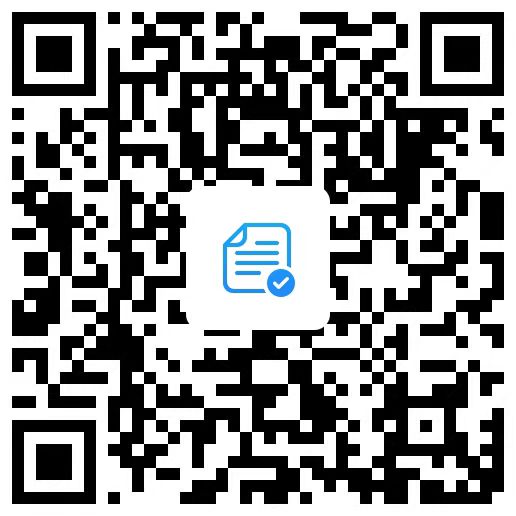 